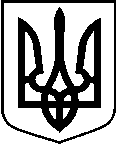 Сумська  обласна  державна  адміністраціяДЕПАРТАМЕНТ  ОСВІТИ І НАУКИНАКАЗ08.01.2024                                           м. Суми                                              № 4-ОДНа виконання наказу Міністерства освіти і науки України від 13.12.2023  № 1527 «Про затвердження Плану всеукраїнських і міжнародних організаційно- масових заходів з дітьми та учнівською молоддю на 2024 рік (за основними напрямами позашкільної освіти) та Плану семінарів-практикумів для педагогічних працівників закладів позашкільної освіти на 2024 рік», з метою створення умов для творчої самореалізації дітей та учнівської молоді, їх підготовки до участі в заходах всеукраїнського та міжнародного рівнівНАКАЗУЮ:Затвердити План обласних масових заходів з дітьми та учнівською молоддю на 2024 рік (далі – План).Комунальному закладу Сумської обласної ради – обласному центру позашкільної освіти та роботи з талановитою молоддю (Тихенко Л.В.), місцевим органам управління освітою забезпечити виконання Плану та ефективне використання коштів.3. Керівникам місцевих органів управління освітою вжити заходів щодо підготовки та участі дітей, учнівської молоді в обласних масових заходах, передбачених Планом.4. Центру фінансово-економічного моніторингу, матеріально-технічного забезпечення та координації діяльності закладів освіти (Косяк В.П.) забезпечити своєчасне фінансування заходів, передбачених Планом, у межах виділених коштів на 2024 рік.5. Надати право директору комунального закладу Сумської обласної               ради – обласного центру позашкільної освіти та роботи з талановитою молоддю Тихенко Л.В. вносити обґрунтовані корективи до Плану протягом терміну його реалізації.6. Контроль за виконанням цього наказу покласти на начальника управління дошкільної, загальної середньої, інклюзивної, позашкільної освіти, виховної роботи, цифрової трансформації та впровадження інформаційних технологій (Бирченко С.Л.).Директор	Вікторія ГРОБОВАЗАТВЕРДЖЕНОНаказ Департаментуосвіти і науки									8 січня 2024 р. № 4-ОДПланобласних масових заходів з дітьми та учнівською молоддю на 2024 рік2				Продовження додаткаНачальник відділу інклюзивної, позашкільної освіти та виховної роботи управління дошкільної, загальної середньої, інклюзивної, позашкільної освіти, виховної роботи, цифрової трансформації та впровадження інформаційних технологій			      Віталій БІЛАШПро затвердження Плану обласних масових заходів здітьми та учнівською молоддю на 2024 рік№ з/пНазва заходуМісце проведенняТермін проведенняВідповідальні за проведення123451Обласний етап заочної Всеукраїнської виставки-конкурсу  «Український сувенір»м. СумисіченьОЦПО та РТМ2Обласна фотовиставка до Дня Соборності України: «Україна – це ми!»м. СумисіченьОЦПО та РТМ3І (обласний) тур Всеукраїнського конкурсу екскурсоводів музеїв закладів освіти «Край, у якому я живу»м. СумисіченьОЦПО та РТМ4ІІ етап Чемпіонату України серед юнаків з лижного туризмум. СумилютийОЦПО та РТМ5ІІ етап Всеукраїнського конкурсу – захисту науково-дослідницьких робіт учнів членів Малої академії наукм. СумилютийОЦПО та РТМ6Відкриті змагання КЗ СОР – ОЦПО та РТМ з Інтернет-Трейл-орієнтуванням. СумилютийОЦПО та РТМ7Обласний тренувальний збір з  автомодельного спортум. СумилютийОЦПО та РТМ8Обласна школа народних ремеселм. СумилютийОЦПО та РТМ9Обласний етап Всеукраїнського фестивалю дитячої та юнацької творчості «Чисті роси», номінація «художнє виконавство», театральне мистецтво «Маски Мельпомени»м. СумилютийОЦПО та РТМ10Обласний тренувальний збір учнівської молоді зі спортивної радіопеленгаціїм. СумилютийОЦПО та РТМ11Освітній інтенсив для учасників  Програми «Молода генерація Сумщини на 2023 – 2027 роки»м. СумилютийОЦПО та РТМ1234512Обласна школа журналістиким. СумиберезеньОЦПО та РТМ13Обласна школа туризмум. СумиберезеньОЦПО та РТМ14Обласний етап Всеукраїнського фестивалю-конкурсу «Молодь обирає здоров’я»м. СумиберезеньОЦПО та РТМ15Обласні змагання учнівської молоді з автомодельного спорту (трасові моделі)м. СумиберезеньОЦПО та РТМ16Обласна історична школа «Нова генерація»м. СумиберезеньОЦПО та РТМ17Обласні змагання учнів молодшого шкільного віку з початкового технічного моделюванням. СумиберезеньОЦПО та РТМ18Обласна відкрита історико-краєзнавча конференція «Історична пам’ять в умовах сучасної війни»м. СумиберезеньОЦПО та РТМ19Обласний конкурс творчо обдарованих дітей та підлітків «Чарівні барви Сумщини»м. СумиберезеньОЦПО та РТМ20Обласна школа «Лідер»м. СумиберезеньОЦПО та РТМ21Тренувальні збори для переможців II (обласного) етапу Всеукраїнського конкурсу-захисту Малої академії наукм. СумиберезеньОЦПО та РТМ22Обласний етап Всеукраїнського фестивалю дитячої та юнацької творчості «Чисті роси», номінація «художнє виконавство» «Співограй»м. СумиберезеньОЦПО та РТМ23Обласна фізико-математична школа  м. СумиберезеньОЦПО та РТМ24Обласний конкурс туристських походівм. СумиберезеньОЦПО та РТМ25Освітній інтенсив для учасників  Програми «Молода генерація Сумщини на 2023 – 2027 роки»м. СумиквітеньОЦПО та РТМ26Обласна школа флористики та фітодизайнум. СумиквітеньОЦПО та РТМ27Обласна виставка-конкурс декоративно-ужиткового, образотворчого мистецтва «Знай і люби свій край»м. СумиквітеньОЦПО та РТМ3				Продовження додатка3				Продовження додатка3				Продовження додатка3				Продовження додатка3				Продовження додатка1234528Тренувальні збори для переможців ІІ (обласного) етапу Всеукраїнського конкурсу-захисту науково-дослідницьких робіт учнів – членів Малої академії наукм. СумиквітеньОЦПО та РТМ29Відкриті змагання КЗ СОР-ОЦПО та РТМ з Інтернет-Трейл-орієнтуванням. СумиквітеньОЦПО та РТМ30Обласний етап Всеукраїнської виставки-конкурсу науково-технічної творчості учнівської молоді «Наш пошук і творчість – тобі, Україно!» м. СумиквітеньОЦПО та РТМ31Обласні змагання з авіамодельного спортум. СумиквітеньОЦПО та РТМ32Обласний етап Всеукраїнської дитячо-юнацької військово-патріотичної гри «Сокіл» («Джура») (молодша вікова група)м. СумиквітеньОЦПО та РТМ33Обласний фестиваль юних майстрів «Веселка творчості»м. СумиквітеньОЦПО та РТМ34Обласний марафон екологічних активностей «Екожиття – наше майбуття»м. СумиквітеньОЦПО та РТМ35Навчальна сесія обласної школи «Лідер»м. СумитравеньОЦПО та РТМ36Обласний мистецький фестиваль «Територія творчості»м. СумитравеньОЦПО та РТМ37Обласний фестиваль родинних старожитностей «Мамина вишиванка» в рамках обласного соціально-освітнього проекту «Кровна родина»м. СумитравеньОЦПО та РТМ38Обласний етап краєзнавчої експедиції учнівської молоді «З родини йде життя людини»м. СумитравеньОЦПО та РТМ39Чемпіонат області серед юнаків з велотуризмум. СумитравеньОЦПО та РТМ40Обласний конкурс малюнків «Українська родина, міцна і єдина» м. СумитравеньОЦПО та РТМ41Обласний фестиваль «Кровна родина»м. СумитравеньОЦПО та РТМ4				Продовження додатка4				Продовження додатка4				Продовження додатка4				Продовження додатка4				Продовження додатка1234542Обласний літературний конкурс «Проба пера»м. СумитравеньОЦПО та РТМ43Обласна школа народних ремеселм. СумитравеньОЦПО та РТМ44Обласна школа флористики та фітодизайнум. СумитравеньОЦПО та РТМ45Обласний фестиваль «МАНівська родина»м. СумитравеньОЦПО та РТМ46Обласна школа туризмум. СумитравеньОЦПО та РТМ47Обласний етап Всеукраїнської дитячо-юнацької військово-патріотичної гри «Сокіл» («Джура») (старша вікова категорія)м. СумичервеньОЦПО та РТМ48Обласний етап Всеукраїнської дитячо-юнацької військово-патріотичної гри «Сокіл» («Джура») (середня вікова категорія)м. СумичервеньОЦПО та РТМ49Обласний етап Всеукраїнського конкурсу дитячої та юнацької творчості «За нашу свободу»м. СумичервеньОЦПО та РТМ50Обласний фестиваль проєктів ландшафтного дизайну «Квіти моєї родини»м. СумичервеньОЦПО та РТМ51Чемпіонат області серед юнаків зі спортивного туризмум. СумичервеньОЦПО та РТМ52Обласне свято до Дня захисту дітейм. СумичервеньОЦПО та РТМ53Обласний хакатон «Мої біологічні рішення»м. СумичервеньОЦПО та РТМ54Відкриті змагання КЗ СОР – ОЦПО та РТМ з Інтернет-Трейл-орієнтуванням. СумисерпеньОЦПО та РТМ55Урочисте вшанування, вручення дипломів, іменних стипендій голови облдержадміністрації кращим учням закладів загальної середньої, професійної (професійно-технічної) освіти, студентам фахової передвищої та вищої освіти м. СумивересеньОЦПО та РТМ56Обласний тренувальний збір з робототехніки серед дітей та учнівської молоді м. СумивересеньОЦПО та РТМ5				Продовження додатка5				Продовження додатка5				Продовження додатка5				Продовження додатка5				Продовження додатка1234557Обласна школа туризму м. СумивересеньОЦПО та РТМ58Навчальні сесії для слухачів Сумського територіального відділення Малої академії наук Україним. СумивересеньОЦПО та РТМ59Обласний етап Всеукраїнського фестивалю дитячої та юнацької творчості «Чисті роси», номінація «образотворче мистецтво», «Юні художники Сумщини»м. СумивересеньОЦПО та РТМ60Обласний фотоконкурс «Моя Україно» (заочний)м. СумижовтеньОЦПО та РТМ61Освітній інтенсив для учасників  Програми «Молода генерація Сумщини на 2023 – 2027 роки»м. СумижовтеньОЦПО та РТМ62Обласна школа флористики та фітодизайнум. СумижовтеньОЦПО та РТМ63Навчальні сесії для слухачів Сумського територіального відділення Малої академії наук Україним. СумижовтеньОЦПО та РТМ64Обласний етап Всеукраїнського фестивалю дитячої та юнацької творчості «Чисті роси», номінація «театральне мистецтво», «Живе слово»м. СумижовтеньОЦПО та РТМ65Обласний етап Всеукраїнського фестивалю дитячої та юнацької творчості «Чисті роси», номінація «художнє виконавство», «Лелеченька»м. СумижовтеньОЦПО та РТМ66Обласний фестиваль-конкурс родинних гербів «Я. Родина. Україна» м. СумижовтеньОЦПО та РТМ67Обласний творчий інтерактив до Дня української писеменості і мовим. СумижовтеньОЦПО та РТМ68Обласна конференція юних краєзнавців «У світі краєзнавчих відкриттів»м. СумижовтеньОЦПО та РТМ69Обласна школа журналістиким. СумижовтеньОЦПО та РТМ70Обласна фізико-математична школа м. СумижовтеньОЦПО та РТМ6				Продовження додатка6				Продовження додатка6				Продовження додатка6				Продовження додатка6				Продовження додатка1234571Обласна історична школа «Нова генерація»м. СумижовтеньОЦПО та РТМ72Обласний етап Всеукраїнського фестивалю дитячої та юнацької творчості «Чисті роси», номінація «хореографічне мистецтво» «Танцюй під українську»м. СумилистопадОЦПО та РТМ73Обласний конкурс відеороликів «Мій ресурс»м. СумилистопадОЦПО та РТМ74Обласна краєзнавчо-просвітницька акція «Мій рідний край»м. СумилистопадОЦПО та РТМ75Обласна школа «Лідер»м. СумилистопадОЦПО та РТМ76Обласний етап Всеукраїнської  виставки-конкурсу науково-технічних проєктів «Inventor. UA»м. СумилистопадОЦПО та РТМ77Відкриті змагання КЗ СОР – ОЦПО та РТМ з Інтернет-Трейл-орієнтуванням. СумилистопадОЦПО та РТМ78Обласна конкурс фото та відеоробіт «Сімейне захоплення»м. СумилистопадОЦПО та РТМ79Обласний фестиваль мистецтв «Перлини нашої душі»м. СумилистопадОЦПО та РТМ80Обласний етап Всеукраїнської краєзнавчої експедиції учнівської молоді «Моя Батьківщина – Україна»м. СумилистопадОЦПО та РТМ81Навчальні сесії для слухачів Сумського територіального відділення Малої академії наук Україним. СумилистопадОЦПО та РТМ82Обласна школа народних ремеселм. СумилистопадОЦПО та РТМ83Обласна школа журналістиким. СумигруденьОЦПО та РТМ84Обласна фізико-математична школам. СумигруденьОЦПО та РТМ7				Продовження додатка7				Продовження додатка7				Продовження додатка7				Продовження додатка7				Продовження додатка1234585Обласна історична школа «Нова генерація»м. СумигруденьОЦПО та РТМ86Обласна школа туризмум. СумигруденьОЦПО та РТМ87Обласний етап Всеукраїнського конкурсу «Олімпіада Геніїв України» (GENIUS Olympiad Ukraine) 2024м. СумигруденьОЦПО та РТМ88Обласний етап Всеукраїнсь»ого конкурсу на написання есе «Війна за СВІЙ шлях» (дитячий погляд)м. СумилистопадОЦПО та РТМ89Обласний турнір «Краєзнавчі скарби рідного краю»м. СумилистопадОЦПО та РТМ90Обласний конкурс туристських походів (конференція)м. СумигруденьОЦПО та РТМ91Обласні змагання зі спортивного орієнтування «Призи Святого Миколая»м. СумигруденьОЦПО та РТМ92Освітній інтенсив для учасників  Програми «Молода генерація Сумщини на 2023 – 2027 роки»м. СумигруденьОЦПО та РТМ93Навчальні сесії для слухачів Сумського територіального відділення Малої академії наук України, І етап конкурсу-захисту науково-дослідницьких робіт учнів членів Малої академії наук Україним. СумигруденьОЦПО та РТМ94Обласна школа флористики та фітодизайнум. СумигруденьОЦПО та РТМ95Обласні змагання з робототехніки серед дітей та учнівської молодім. СумигруденьОЦПО та РТМ96Обласна краєзнавча конференція учнівської молоді «Герої сучасності серед нас»м. СумигруденьОЦПО та РТМ97Обласний новорічний бал лідерів учнівського самоврядуванням. СумигруденьОЦПО та РТМ98Чемпіонат Сумської області зі спортивного туризму в закритих приміщенняхм. СумигруденьОЦПО та РТМ99Обласна історична школа «Нова генерація»м. СумигруденьОЦПО та РТМ8				Продовження додатка8				Продовження додатка8				Продовження додатка8				Продовження додатка8				Продовження додатка12345100Обласний фестиваль дитячої та юнацької творчості «Різдвяний передзвін»м. СумигруденьОЦПО та РТМ101Обласний конкурс соціально-освітніх проєктів «Діти розбудовують громаду»м. СумигруденьОЦПО та РТМ102Обласний соціально-освітній проєкт «Зберігаємо історію – творимо майбутнє»м. СумигруденьОЦПО та РТМ